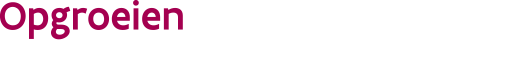 //////////////////////////////////////////////////////////////////////////////////////////////////////////////////////////////////Datum: //////////////////////////////////////////////////////////////////////////////////////////////////////////////////////////////////Je kan een lijnen toevoegen door in de linkse hoek van de onderste lijn op + te klikken.Waarvoor dient dit formulier?Met dit formulier vraag je een erkenning aan als Huis van het Kind.Waar kan je terecht voor meer informatie?Voor meer informatie kan je contact opnemen met je klantenbeheerder, de contactgegevens vind je terug op de laatste pagina van het formulier. De handleiding voor het invullen van de aanvraag kan je raadplegen via de website van Kind en Gezin. Aan wie bezorg je dit formulier?Je bezorgt dit formulier per e-mail aan Opgroeien regie. De contactgegevens vind je op de laatste pagina van dit formulier.Aan welke voorwaarden moet je formulier voldoen?Het formulier moet volledig ingevuld en ondertekend zijn.Identificatiegegevens van de aanvragerIdentificatiegegevens van de aanvragerIdentificatiegegevens van de aanvragerNaam samenwerkingsverbandNaam samenwerkingsverbandNaam samenwerkingsverbandHuis van het KindHuis van het KindIs het samenwerkingverband een vzw?Is het samenwerkingverband een vzw?Is het samenwerkingverband een vzw?jajaneeneeVul, in het geval van een vzw, onderstaande gegevens in Vul, in het geval van een vzw, onderstaande gegevens in Vul, in het geval van een vzw, onderstaande gegevens in Vul, in het geval van een vzw, onderstaande gegevens in Vul, in het geval van een vzw, onderstaande gegevens in Vul, in het geval van een vzw, onderstaande gegevens in Vul, in het geval van een vzw, onderstaande gegevens in voor- en achternaamstraat en nummer (maatschappelijke zetel)postnummer en gemeenteondernemingsnummer..Identificatie en contactgegevensIdentificatie en contactgegevensIdentificatie en contactgegevensIdentificatie en contactgegevensIdentificatie en contactgegevensIdentificatie en contactgegevensIdentificatie en contactgegevensOp niveau van de organisatorOp niveau van de organisatorOp niveau van de organisatorOp niveau van de organisatorOp niveau van de organisatorOp niveau van de organisatorOp niveau van de organisatorContactpersoon organisatorContactpersoon organisatorContactpersoon organisatorContactpersoon organisatorContactpersoon organisatorContactpersoon organisatorContactpersoon organisatorvoor- en achternaamfunctiestraat en nummerpostnummer en gemeentetelefoonnummere-mailadresOp niveau van de voorzieningOp niveau van de voorzieningOp niveau van de voorzieningOp niveau van de voorzieningOp niveau van de voorzieningOp niveau van de voorzieningOp niveau van de voorzieningContactpersoon voorzieningContactpersoon voorzieningContactpersoon voorzieningContactpersoon voorzieningContactpersoon voorzieningContactpersoon voorzieningContactpersoon voorzieningvoor- en achternaamfunctiestraat en nummerpostnummer en gemeentetelefoonnummere-mailadresIn functie van communicatie naar de burgerIn functie van communicatie naar de burgerContactContactstraat en nummerpostnummer en gemeentetelefoonnummerDigitaalDigitaale-mailadreswebsitefacebookpaginaFysieke locatieFysieke locatieNaam locatie 1straat en nummerpostnummer en gemeentetelefoonnummerNaam locatie 2straat en nummerpostnummer en gemeentetelefoonnummerNaam locatie 3straat en nummerpostnummer en gemeentetelefoonnummerWerkingsgebiedWerkingsgebiedVink aan hoe het werkingsgebied vorm krijgt Vink aan hoe het werkingsgebied vorm krijgt intragemeentelijkgemeentelijk intergemeentelijkOmschrijf het werkingsgebied zodat duidelijk is over welk territoriaal gebied het gaat.Omschrijf het werkingsgebied zodat duidelijk is over welk territoriaal gebied het gaat.Het aanbod:  vul onderstaande tabel inOrganisatorNaam aanbodAdresKorte beschrijving activiteitenFrequentieOpmerkingen (optioneel)Engagement te realiseren binnen de 2 jaar na toekenningEngagement te realiseren binnen de 2 jaar na toekenningWe verklaren, de engagementen uit artikel 8 punt 4 van het besluit van de Vlaamse regering tot uitvoering van het decreet van 29 november 2013 houdende de organisatie van de preventieve gezinsondersteuning te realiseren binnen de 2 jaar na toekenning te realiseren.Ondertekening door het lokaal bestuur (gemeente en /of OCMW)Ondertekening door het lokaal bestuur (gemeente en /of OCMW)Ondergetekende(n) verklaart/ verklaren dat er samenwerking is met het samenwerkingsverband Huis van het Kind.Ondergetekende(n) verklaart/ verklaren dat er samenwerking is met het samenwerkingsverband Huis van het Kind.Lokaal bestuurNaam en voornaamHandtekeningAard van de samenwerkingOndertekening van de aanvraag door de organisatieOptie A: Ondertekening door het samenwerkingsverband, als het samenwerkingsverband geen vzw is.Ondergetekenden, partners van het samenwerkingsverband, verklaren dat deze aanvraag echt en volledig is, en dat ze zullen engageren als partner in het samenwerkingsverband Huis van het Kind:OrganisatieNaam en voornaamHandtekeningOptie B: Ondertekening wanneer het samenwerkingsverband een vzw is.Optie B: Ondertekening wanneer het samenwerkingsverband een vzw is.Optie B: Ondertekening wanneer het samenwerkingsverband een vzw is.Optie B: Ondertekening wanneer het samenwerkingsverband een vzw is.Optie B: Ondertekening wanneer het samenwerkingsverband een vzw is.Optie B: Ondertekening wanneer het samenwerkingsverband een vzw is.Optie B: Ondertekening wanneer het samenwerkingsverband een vzw is.Optie B: Ondertekening wanneer het samenwerkingsverband een vzw is.Ik verklaar dat deze aanvraag echt en volledig is.Ik verklaar dat deze aanvraag echt en volledig is.Ik verklaar dat deze aanvraag echt en volledig is.Ik verklaar dat deze aanvraag echt en volledig is.Ik verklaar dat deze aanvraag echt en volledig is.Ik verklaar dat deze aanvraag echt en volledig is.Ik verklaar dat deze aanvraag echt en volledig is.Ik verklaar dat deze aanvraag echt en volledig is.datumdagmaandjaarhandtekeningvoor- en achternaamfunctieBezorg dit formulier per e-mail aan Opgroeien regieOpgroeien Regie Team VoorzieningenbeleidKlantenmanagement PGOHallepoortlaan 27
1060  BRUSSELTel: 02/ 533 14  92Email: huizenvanhetkind@opgroeien.beBezorg dit formulier per e-mail aan Opgroeien regieOpgroeien Regie Team VoorzieningenbeleidKlantenmanagement PGOHallepoortlaan 27
1060  BRUSSELTel: 02/ 533 14  92Email: huizenvanhetkind@opgroeien.beBezorg dit formulier per e-mail aan Opgroeien regieOpgroeien Regie Team VoorzieningenbeleidKlantenmanagement PGOHallepoortlaan 27
1060  BRUSSELTel: 02/ 533 14  92Email: huizenvanhetkind@opgroeien.beBezorg dit formulier per e-mail aan Opgroeien regieOpgroeien Regie Team VoorzieningenbeleidKlantenmanagement PGOHallepoortlaan 27
1060  BRUSSELTel: 02/ 533 14  92Email: huizenvanhetkind@opgroeien.beBezorg dit formulier per e-mail aan Opgroeien regieOpgroeien Regie Team VoorzieningenbeleidKlantenmanagement PGOHallepoortlaan 27
1060  BRUSSELTel: 02/ 533 14  92Email: huizenvanhetkind@opgroeien.beBezorg dit formulier per e-mail aan Opgroeien regieOpgroeien Regie Team VoorzieningenbeleidKlantenmanagement PGOHallepoortlaan 27
1060  BRUSSELTel: 02/ 533 14  92Email: huizenvanhetkind@opgroeien.beBezorg dit formulier per e-mail aan Opgroeien regieOpgroeien Regie Team VoorzieningenbeleidKlantenmanagement PGOHallepoortlaan 27
1060  BRUSSELTel: 02/ 533 14  92Email: huizenvanhetkind@opgroeien.beBezorg dit formulier per e-mail aan Opgroeien regieOpgroeien Regie Team VoorzieningenbeleidKlantenmanagement PGOHallepoortlaan 27
1060  BRUSSELTel: 02/ 533 14  92Email: huizenvanhetkind@opgroeien.be